Hodnotenie informačného strediska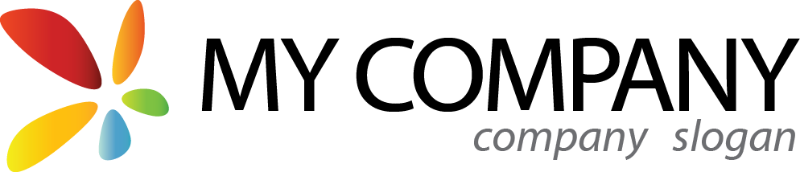 História návštev (28. 02. 2014 - 03. 03. 2014)1. Využívam informačné stredisko ako:Výber z možností, viac možných, zodpovedané 20x, nezodpovedané 0x2. Do akej vekovej kategórie patríte?Výber z možností, zodpovedané 20x, nezodpovedané 0x3. Ako často využívate služby informačného strediska?Výber z možností, zodpovedané 20x, nezodpovedané 0x4. Z akého dôvodu ste navštívil/a naše informačné centrum?Výber z možností, viac možných, zodpovedané 20x, nezodpovedané 0x5. Do akej miery ste bol/a spokojný/á s nasledujúcimi službami:Matica výberu z možností, zodpovedané 20x, nezodpovedané 0x6. Získal/a ste v informačnom stredisku požadované informácie?Výber z možností, zodpovedané 20x, nezodpovedané 0x7. Navštívil/a ste niekedy webové stránky nášho informačného centra?Výber z možností, zodpovedané 20x, nezodpovedané 0x8. Našiel/a ste na našich webových stránkach všetko, čo ste hľadal/a?Výber z možností, zodpovedané 20x, nezodpovedané 0x9. Hodnotíte informačné stredisko ako prínosné a dôležité?Výber z možností, zodpovedané 20x, nezodpovedané 0x10. Ako ste celkovo spokojný/á so službami informačného strediska?Hviezdičkové hodnotenie, zodpovedané 20x, nezodpovedané 0xPočet hviezdičiek 4/511. Máte nejaký návrh na zlepšenie služieb nášho informačného strediska?Textová odpoveď, zodpovedané 20x, nezodpovedané 0xHodnotenie informačného strediska1. Využívam informačné stredisko ako:2. Do akej vekovej kategórie patríte?3. Ako často využívate služby informačného strediska?4. Z akého dôvodu ste navštívil/a naše informačné centrum?5. Do akej miery ste bol/a spokojný/á s nasledujúcimi službami:6. Získal/a ste v informačnom stredisku požadované informácie?7. Navštívil/a ste niekedy webové stránky nášho informačného centra?8. Našiel/a ste na našich webových stránkach všetko, čo ste hľadal/a?9. Hodnotíte informačné stredisko ako prínosné a dôležité?10. Ako ste celkovo spokojný/á so službami informačného strediska?11. Máte nejaký návrh na zlepšenie služieb nášho informačného strediska?Základné údaje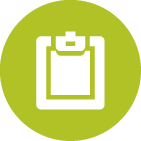 Názov výskumuHodnotenie informačného strediska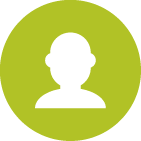 AutorRichard Žižka 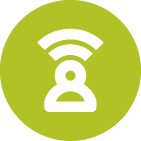 Jazyk dotazníka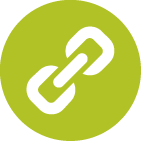 Verejná adresa dotazníkahttp://www.survio.com/survey/d/S9D7F2Y4X9R9N1A8A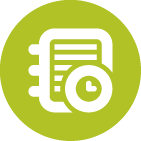 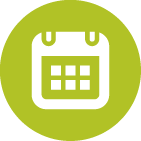 Doba trvania4 dníŠtatistika respondentov7520253026,67%Počet návštevPočet dokončenýchPočet nedokončenýchIba zobrazenéCelková úspešnosť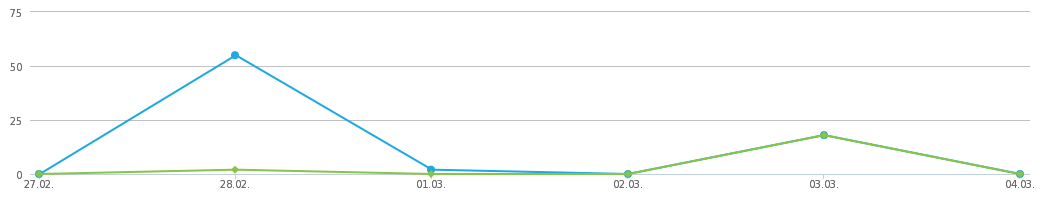 Celkom návštevZdroje návštevČas vyplňovania dotazníka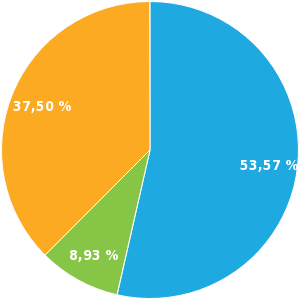 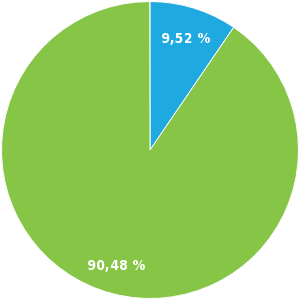 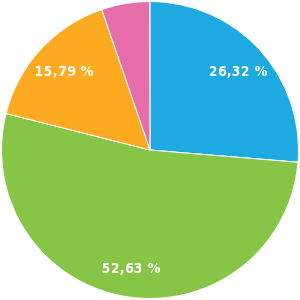 VýsledkyOdpoveďOdpovedePodiel1365.00%1050.00%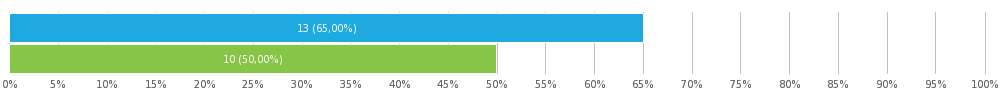 OdpoveďOdpovedePodiel525.00%315.00%315.00%315.00%420.00%210.00%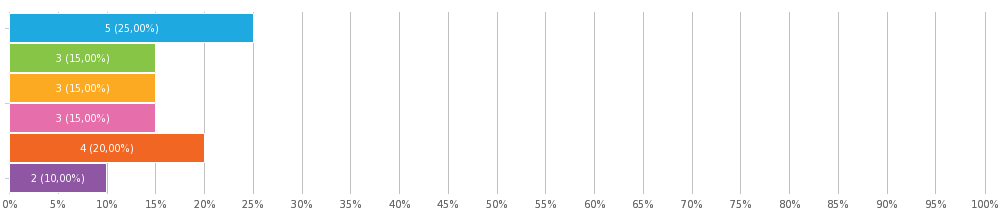 OdpoveďOdpovedePodiel420.00%735.00%315.00%630.00%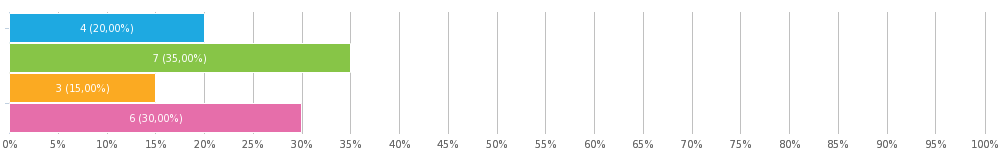 OdpoveďOdpovedePodiel525.00%420.00%840.00%945.00%735.00%210.00%735.00%210.00%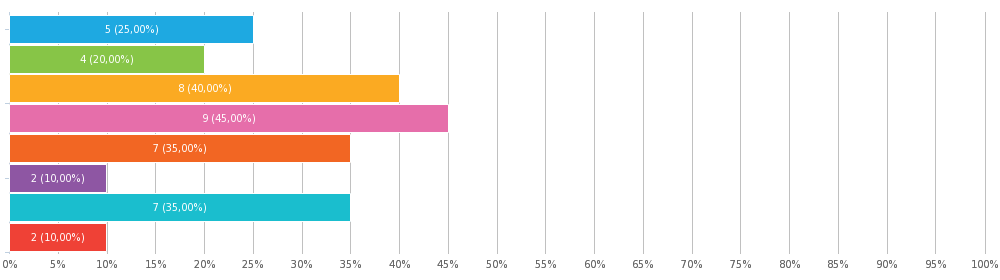 quia consequuntur magni dolores eosdoloremque laudantium, totam rem aperiam eaque ipsaPonuka turistických služieb6 (30.00%)6 (30.00%)3 (15.00%)2 (10.00%)3 (15.00%)Kvalita informácií3 (15.00%)5 (25.00%)6 (30.00%)4 (20.00%)2 (10.00%)Rýchlosť pripojenia k internetu6 (30.00%)6 (30.00%)7 (35.00%)1 (5.00%)0Zázemie informačného strediska2 (10.00%)7 (35.00%)6 (30.00%)5 (25.00%)0Personál5 (25.00%)5 (25.00%)4 (20.00%)3 (15.00%)3 (15.00%)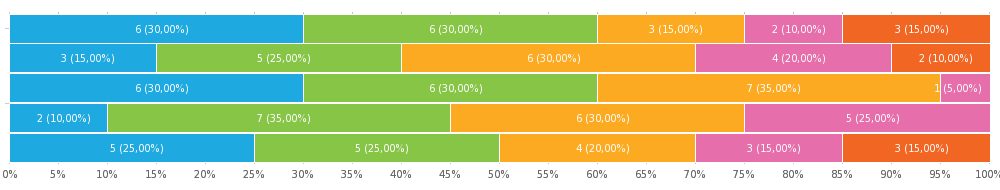 OdpoveďOdpovedePodiel315.00%1785.00%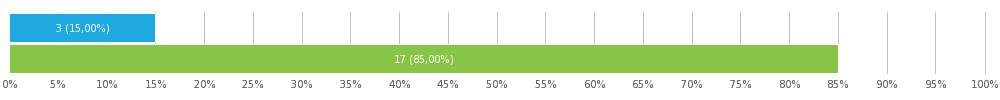 OdpoveďOdpovedePodiel1470.00%630.00%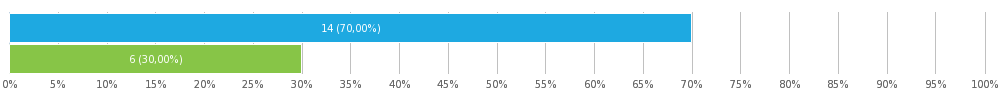 OdpoveďOdpovedePodiel1785.00%315.00%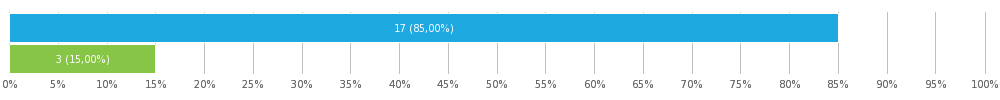 Sed ut perspiciatisaperiam eaque ipsaUllam corporis suscipit laboriosamOdpoveďOdpovedePodiel1890.00%210.00%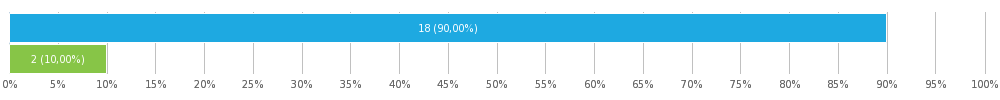 sapiente delectusSqui doloremOdpoveďOdpovedePodiel840.00%735.00%315.00%15.00%15.00%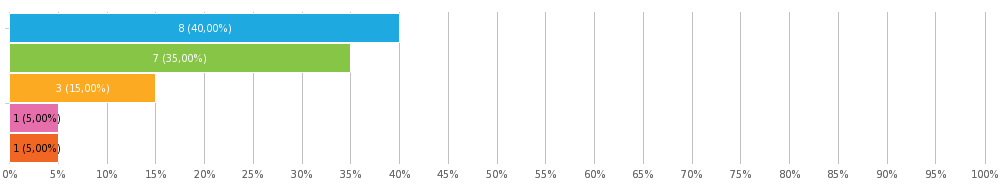 Nastavenie dotazníka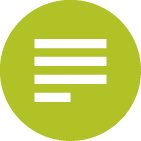 Otázok na stránkuVšetky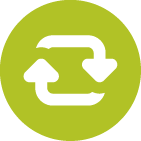 Povoliť odoslať viackrát?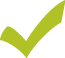 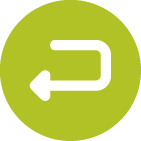 Povoliť návrat k predchádzajúcim otázkam?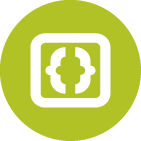 Zobrazovať čísla otázok?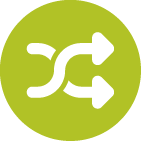 Náhodné poradie otázok?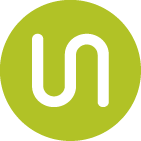 Zobraziť ukazovateľ postupu?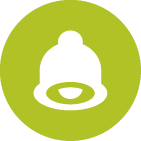 Upozorňovať na odoslanie dotazníka?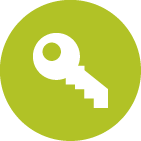 Ochrana heslom?IP obmedzenie?Príloha: dotazníkDobrý deň,venujte prosím niekoľko minút svojho času vyplneniu nasledujúceho dotazníka.ObčanTurista0-2021-3031-4041-5051-6061+Viackrát mesačneRaz mesačneRaz ročneMenej častoInformácie na cestovanie po regióneInformácie o kultúrnom dianí v regiónePrístup k internetuMožnosť kopírovaniaZískanie informačných materiálov a upomienkových predmetovPonuka prehliadky mesta s výkladomZakúpenie vstupeniek v predpredajiIný (prosím uveďte)Spokojný/áSkôr spokojný/áNeviemSkôr nespokojný/áNespokojný/áPonuka turistických služiebKvalita informáciíRýchlosť pripojenia k internetuZázemie informačného strediskaPersonálÁnoNieÁnoNieÁnoNie (prosím, uveďte co ste nenašiel/a)ÁnoNie ( z akého dôvodu) / 5